KEMIJA 8. razredDELO NA DALJAVO ( DOMA ), torek, 5. 5. 2020pH – vrednost kislin in baz   Kaj je bolj kislo?V laboratoriju uporabljamo različne indikatorje, običajno v obliki raztopin. Najpogostejši so lakmus, fenolftalein in metiloranž. Kako se obarvajo v močno kislem oz. v močno bazičnem boš podrobneje spoznal/-a danes. Navodila za učenceV učbeniku na str. 101, si poglej tabelo, kjer so prikazani indikatorji. Prav tako si na spletni strani i-učbeniki poglej video, ki prikazuje, kako z modrim lakmusovim papirjem ugotavljamo kislost vodnih raztopin in video, ki prikazuje, kako z rdečim lakmusovim papirjem ugotavljamo bazičnost vodnih raztopin.https://eucbeniki.sio.si/kemija8/1228/index2.htmlV DZ na str. 111 – 113, reši naloge, pomagaj si z učbenikom na str.101-102Učni list Indikatorji in pH- vrednost kislin in baz, si sprintaj ali preriši oz. prepiši v zvezek za kemijo in reši naloge.Univerzalni indikatorJe indikator, ki je sestavljen iz več barvil. Vsako barvilo pri točno določeni pH vrednosti spremeni barvo.
Primer barvne lestvice univerzalnega indikatorja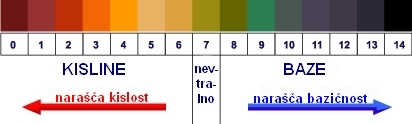 Učni list Indikatorji in pH-vrednost kislin in bazKislinsko – bazični indikatorji so barvila, ki se značilno obarvajo glede na kislost oz. bazičnost pH preiskovane snovi.Naše telo vsebuje različne tekočine, ki imajo značilne pH – vrednosti. Navedene telesne tekočine razvrsti med kisle in bazične ter dopolni povedi.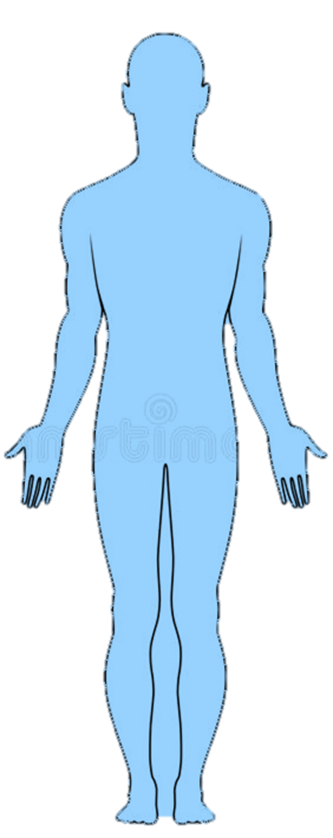 Najbolj kisla telesna tekočina je _____________, najbolj bazična _______________.Šibko kisli telesni tekočini sta ____________________ in ____________________ .Šibko bazični  telesni tekočini sta _________________ in ____________________ .Barva v kislemIndikatorBarva v bazičnemRDEČELakmusMODROBREZBARVNOFenolftaleinVIJOLIČNORDEČEMetiloranžRUMENO